                                                                               Государственное бюджетное общеобразовательное учреждениесредняя общеобразовательная школа № 401                                                           Колпинского района Санкт-ПетербургаПРЕЗЕНТАЦИЯ ЗАНЯТИЯв 1-м классеТема: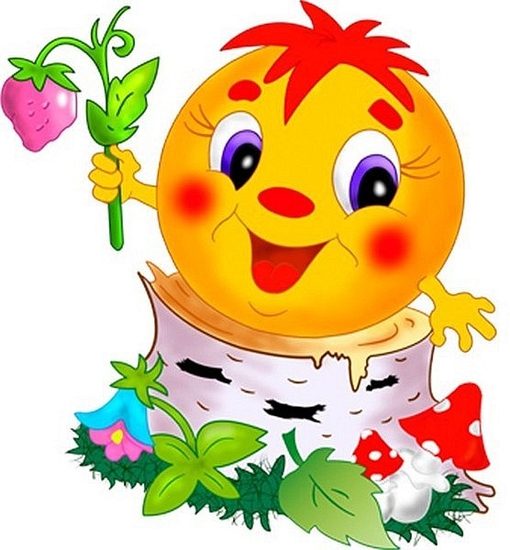                                                                                              Воспитатель ГПД: Зуева Н.В.2015гТема: «В гостях у сказки»  (1 класс)Цель: вспомнить вместе с ребятами любимые сказки, развивить желание больше читать и пополнять свои знания о сказках.Задачи: Образовательные:Закрепить знания детей о любимых сказочных героях и сказочных книгах.Развивающие:Развивать мыслительные процессы: память, творческое воображение, связную и выразительную речь.Использовать полученные знания в речевом общении.Воспитательные:Воспитывать любовь детей к художественной литературе разных жанров, вызвать интерес, любознательность и удовольствие от игры-занятия.Формировать умение самостоятельно работать на занятии.Методы обучения: словесные, наглядныеФормы: групповая, фронтальная, коллективнаяТехнологии: педагогическое сотрудничество, здоровьесберегающая, игровая, ИКТОборудование: мультимедийный проектор, презентация к уроку Ход занятия- Ребята, тема нашего необычного занятия звучит так: «В гостях у сказки». (Слайд № 1) Сегодня мы вспомним свои любимые сказки. Возможно, кто-то из вас узнает на этом занятии что-то новое, а кто-то после нашей игры захочет прочитать новые сказки.Для того чтобы узнать, кто из вас больше и внимательнее читает сказки, у нас есть три команды, которые будут соревноваться между собой. 1. Представление команд.- Первая команда будет называться «Колобок», вторая – «Теремок», а третья – «Репка». Слайд № 2.- Командам поочередно будут задаваться вопросы, на которые они должны быстро давать ответ. Вопросы слушайте внимательно. За каждый правильный ответ – 1 очко.2. Разминка.Кто пел: «Я от бабушки ушел, я от дедушки ушел» (Колобок)В какой сказке средство передвижения – печка? (По щучьему велению) Слайд № 3Как звали женщину изо льда в сказке Г.Х. Андерсена? (Снежная королева) Слайд № 4Девочка из снега в русской народной сказке? (Снегурочка) Слайд № 5Как звали кота из мультфильма «Каникулы в Простоквашино»? (Матроскин) Слайд № 6В каких сказках рыбы исполняли желания? («О рыбаке и рыбке», «По щучьему велению») Слайд № 7Какого мальчика звали «дядей»? (Дядя Федор) Слайд № 8Кто ходит в гости по утрам? (Винни Пух) Слайд № 9Как звали поросят из сказки «Три поросенка»? (Ниф-ниф, Нуф-нуф, Наф-наф)Средства передвижения Бабы Яги? (Ступа и помело) Слайд № 10В чем смерть Кощея Бессмертного? (Игла-яйцо-утка-заяц-сундук-дуб) Сказочные существа маленького роста? (Гномы, эльфы, тролли) Слайд № 11Какое лекарство предпочитал Карлсон? (Варенье) Слайд № 12Какой породы был пес Артемон в сказке «Золотой ключик»? (Пудель) Слайд № 13Как называется город, в котором жил Незнайка? (Цветочный) Слайд № 143. «Угадай сказку».- Молодцы! В следующем конкурсе участники должны угадать название сказки (Слайд № 15) «Положи-ка, внучка, пирожок на стол, горшочек на полку поставь, а сама приляг рядом со мной. Ты, верно, очень устала?» 
(«Красная Шапочка»)«Если ты опоздаешь хоть на минуту, – сказала она, – твоя карета снова сделается тыквой, лошади – мышами, лакеи – ящерицами, а твой пышный наряд опять превратится в старенькое, залатанное платьице». 
(«Золушка»)«Колыбельку сделали из блестящей лакированной скорлупки грецкого ореха. Вместо перинки туда положили несколько фиалок, а вместо одеяльца – лепесток розы. В эту колыбельку девочку укладывали на ночь, а днем она играла на столе».
(«Дюймовочка»)«Вот что, сынки, возьмите по стреле, выходите в чисто поле и стреляйте: куда стрелы упадут, там и судьба ваша. Сыновья поклонились отцу, взяли по стреле, вышли в чисто поле, натянули луки и выстрелили…»
(«Царевна-лягушка»)«Только сказал – ведра сами и пошли в гору. Емеля пустил щуку в прорубь, а сам пошел за ведрами». 
(«По щучьему велению»)«Закивала головкой, зашевелила ручками, ножками, стряхнула с себя снег и вышла из сугроба живая девочка». 
(«Снегурочка»)4. Игра: «А это что за сказка? «(Слайды №№16-28 )5. ФизкультминуткаВстанем мы в кружочек дружно,Поздороваться нам нужноГоворю тебе «Привет!»Улыбнись скорей в ответ.Здравствуй правая рука,Здравствуй левая рука,Здравствуй друг, здравствуй друг,Здравствуй весь наш дружный круг.Собрались все дети в круг:Ты мой друг и я твой дуг.Вместе за руки возьмемсяИ друг другу улыбнемся.Разгадай героя (Слайд № 29)Ответы: (Дюймовочка, Шапокляк, Печкин, Красная Шапочка, Кот Матроскин, дядя Фёдор).Загадки.Всех на свете он добрей,
Лечит он больных зверей,
И однажды бегемота
Вытащил он из болота.
Он известен, знаменит.
Это доктор…(Айболит)

Весел он как балалайка,
А зовут его… (Незнайка)

В сумке у меня не киска,
В сумке у меня Лариска.
Вредной быть люблю страсть как
И зовусь я… (Шапокляк)

Бабушка девочку очень любила.
Шапочку красную ей подарила.
Девочка имя забыла свое.
Скорей подскажите имя ее. 
(Красная Шапочка)

У отца был мальчик странный,
Необычный – деревянный,
Но любил папаша сына.
Что за странный
Человечек деревянный
На земле и под водой
Ищет ключик золотой?
Всюду нос сует он длинный.
Кто же это? (Буратино)

Толстяк живет на крыше,
Летает он всех выше. 
(Карлсон)

Вместе с Карлсоном прыгал с крыш
Шалунишка наш… (Малыш)

Она красива и мила,
А имя ее от слова «зола». (Золушка)

Появилась девочка в чашечке цветка,
И была та девочка чуть больше ноготка. 
(Дюймовочка)

Он – кот – звезда экрана.
Практичен, мудр и деловит.
Сельскохозяйственными планами
На всю Россию знаменит.
(Матроскин)
Была у злодея до пят борода.
В театре всех кукол он мучил всегда!
«Подайте мне плетку!», – гремел его бас.
Скажите скорее, кто он? (Барабас)

В лесу жил в избушке смешной толстячок,
С ним был неразлучен сосед-Пятачок.
Читал он вопилки приятелю вслух.
Скажите, кто он? (Винни-Пух)Кроссворд (Слайд № 29)- Если вы правильно ответите на вопросы, то у вас получится ключевое слово.Кличка сказочного коня.Его пытались съесть пятеро, а удалось шестому.Сестра Иванушки.Пресмыкающиеся с тремя головами.Смерть этого героя в яйце.Мужское имя в сказках.- Молодцы, это слово «сказки»!9. Итог.- Наше занятие подошло к концу, и сегодня мы побывали в удивительном мире сказок. Желаю вам, чтоб эти добрые сказочные герои всегда жили в книжках на ваших полках дома. (Подсчет очков, награждение).- На прощание хочу прочитать вам небольшое стихотворение:Ты представь себе на миг,
Как бы жили мы без книг?
Что бы делал ученик,
Если не было бы книг,
Если б все исчезло разом,
Что писалось для детей:
От волшебных добрых сказок
До веселых повестей…
Ты хотел развеять скуку,
На вопрос найти ответ.
Потянул за книжкой руку,
А ее на полке нет!
Нет, нельзя себе представить,
Чтоб такой момент возник,
И тебя могли оставить
Все герои детских книг.
(Михалков С.В.)- До свидания!